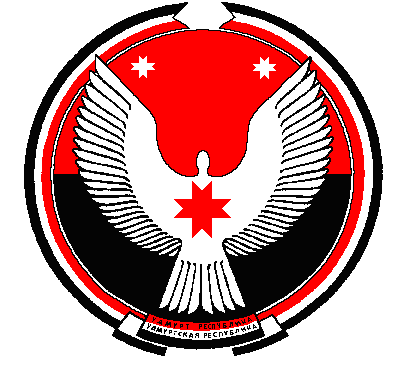 Р Е Ш Е Н И ЕСовет депутатов муниципального образования "Кестымское"«Кестым»  муниципал кылдытэтысь депутат КенешОб утверждении графика приема избирателей депутатами Совета депутатов муниципального образования  «Кестымское» четвертого созываПринято Советом депутатовмуниципального образования «Кестымское»			                 21 февраля 2017 г.	В соответствии с Уставом муниципального образования «Кестымское» Совет депутатов муниципального образования «Кестымское» РЕШАЕТ:1.Утвердить график приема избирателей депутатами муниципального образования «Кестымское» четвертого  созыва (прилагается).2. Настоящее решение подлежит опубликованию на официальном сайте Балезинского района в разделе «Муниципальные поселения»Глава муниципальногообразования «Кестымское»		           	                                             А. И. КасимовДер. Кестым21.02.2017 г.№ 5-4Утвержденрешением Совета депутатов муниципального образования «Кестымское» от 21 февраля 2017 года № 5-4График  приема избирателей депутатами Совета депутатов муниципального образования «Кестымское» четвертого созыва № п/пФ. И.О. депутатаЗакрепленные улицыВремя приема Место приема1Касимов Айнур ИлмировичУл. Первомайская, ул. ПастуховаЕжедневно в рабочие дни с 8:00 до 9:00 Администрация МО «Кестымское»2Биянов Марсель ФартовичУл. Энгельса,      ул. ЛенинаТретий понедельник  месяца с 13.00 до 15.00КПКГ «Партнер» п.Балезино, ул. Кооперативная ,53Касимов Ринат ГабдулловичПер. Гагарина, ул. Гагарина (от домов №1-25 и №2-48)Первая среда каждого месяца с 18.30 до 20.30Кестымский СДК4Касимова Алия ИльясовнаУл. Кирова, ул.ЗаречнаяВторой вторник каждого месяца с 18.00 до 20.00Кестымский СДК5Тютин Альфатулла Аскатулловичд. Гордино, д.Котомка, д.Коровай Вторая пятница каждого месяца с 13:00 до 14:00 Администрация МО «Кестымское»6Шарафутдинов Руслан РавильевичУл. Бр. Касимовых, починок дома 1186кмВторой понедельник месяца с 9:00 до 10:00Администрация МО «Кестымское»7Касимова Дина ВиловнаУл. Азина, ул.ФрунзеПервый четверг каждого месяца с 13.00 до 14.00МБОУ «Кестымская СОШ», дошкольная группа8Касимов Рамиль НурислямовичУл. Гагарина ( от домов №27-43 и №50-76Первая среда месяца с 11:00 до 12:00Администрация МО «Кестымское»9Касимова Альфия ИльмировнаУл. Карла Маркса, ул. Труда, ул.Революции.Третий четверг каждого месяца с 13:00 до 15:00Администрация МО «Кестымское»10Жуйкова Гульнара НазиповнаУл. Школьная пер.ШкольныйПервая  среда каждого месяца с 13:00 до 15:00Магазин «Астра» по ул. Школьная 13, д. Кестым.11Касимов Илдус ХикматулловичУл. Сибирская, ул.Глазовская, пер.Глазовский--